Tony Fryer, L.I.M.F.T., Marriage and Family Therapist/Mediator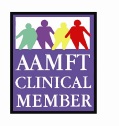 Suite 1140,Scripps Center312 Walnut StreetCincinnati   Ohio 45202Tel: 513-631-3131www.tonyfryer.comTel. or Email Intake Form/information for potential new client.(Couples, Family or Individual)              Date:___________________Names & Ages of all participants? - 											Occupations? -										Marital status and any previous marriages/partnerships (of all adult participants)? -															Children & Ages? -										Brief description of issues/problems? -												Has there been any Domestic Violence (even if there are no charges)?	Where/Who were you referred to me from?													Please indicate if any of the participants has  been diagnosed with a mental health issues and what the diagnosis was.																	My fee is $200 and hour. 								A sliding fee scale is available for financial hardship. (If the Gross Household Income is under $190,000 and you have very little other forms of wealth).							  Please  ask about it if you feel it is applicable.  If applying for the scale then please give me details of your financial situation, including income. …I do not use insurance.									___ Yes, I would like it applied and here is our financial information.   ……………………………..                                    		            ____ No, it is not applicable.										Your first visit is a double/2 hour session and you need to arrive 5 minutes before to complete some initial paperwork. I will then come out to get you at the appointment time.					Please indicate how flexible you are with your times or if you have special time constraints.																																A Map and clear directions can be found on  www.tonyfryer.com. 